Compendio mensual de lecturas recomendadasPuede enviar sus comentarios y sugerencias al correo electrónico goliger@cedestra.clTítulo: Strategic Trends 2023. Key Developments in Global Affairs. Fuente: Centro de Estudios de Seguridad del Instituto Federal de Tecnología de Zúrich. Editores: Brian G. Carlson, Oliver Thränert. Editor de la serie: Andreas Wenger. Autores: Brian G. Carlson, Sophie-Charlotte Fischer, Boas Lieberherr, Névine Schepers. Disponible en: https://css.ethz.ch/content/dam/ethz/special-interest/gess/cis/center-for-securities-studies/pdfs/ST2023.pdfResumen: "Strategic Trends 2023" ofrece un análisis conciso de los principales desarrollos en asuntos mundiales, con un enfoque principal en la seguridad internacional. En el primer capítulo, Brian G. Carlson analiza los desafíos que China y Rusia plantean al orden mundial, tanto por separado como a través de su asociación. En el segundo capítulo, Sophie-Charlotte Fischer analiza la búsqueda de Estados Unidos de negar a China el acceso a tecnología y conocimientos críticos a través de controles de exportación aliados. En el tercer capítulo, Névine Schepers discute cómo un empeoramiento del entorno de seguridad global y las crecientes amenazas nucleares han puesto de relieve el papel crucial desempeñado por las redes de alianzas de Estados Unidos tanto en Europa como en Asia, los acuerdos de disuasión ampliada en los que se basan y la creciente interconexión entre ambas regiones. En el capítulo final, Boas Lieberherr analiza la política exterior de India y argumenta que Nueva Delhi busca evitar una dependencia excesiva de cualquier país, al tiempo que aprovecha diversas alianzas en busca de seguridad y estatus como una potencia emergente.Recomendación: El Centro de Estudios de Seguridad (CSS) proporciona análisis actualizados sobre los desafíos y desarrollos clave en el ámbito de la seguridad a nivel mundial. Ya sea que esté interesado en cuestiones relacionadas con China y Rusia, las políticas de exportación de tecnología o la importancia de las alianzas estratégicas, el CSS ofrece una perspectiva informada y experta en estos temas. Estos artículos son una valiosa fuente de información para aquellos que deseen comprender mejor la política de seguridad y estar al tanto de los acontecimientos más recientes en este campo.Título: Revisión Estratégica de la Defensa. Australia.Fuente: Defence Strategic Review. National Defence. Australian Goverment. 2023. Disponible en: https://www.defence.gov.au/about/reviews-inquiries/defence-strategic-reviewResumen: A fines de abril, el gobierno australiano publicó la versión desclasificada de la revisión estratégica de Defensa (DSR), que se presenta como "la revisión más ambiciosa de la postura y estructura de la Defensa desde la Segunda Guerra Mundial"; proponiendo un enfoque más holístico en la planificación y estrategia de defensa, con énfasis en el desarrollo de capacidades en ciberseguridad y tecnología espacial. Entre otros aspectos, se exponen recomendaciones de la comisión revisora para que la Armada australiana aumente su letalidad a través de una flota de superficie aumentada y submarinos de propulsión nuclear armados convencionalmente.Recomendación: Como un interesante complemento, se recomienda la lectura del artículo “Pragmatismo australiano en materia de defensa”, disponible en https://revistamarina.cl/es/articulo/pragmatismo-australiano-en-materia-de-defensa; como una forma de visualizar el camino que está siguiendo Australia en materias de Defensa.Título: Trust: twenty ways to build a better country. Fuente: David Johnston, 28vo Gobernador General de Canadá. Editorial Signal, 2018.Resumen: En su libro Trust, el exgobernador general David Johnston argumenta que la confianza es esencial para una democracia saludable. Ofrece veinte formas de restaurar la confianza en nuestras vidas personales, comunitarias y nacionales.El autor, para restaurar y fortalecer la confianza realiza sugerencias de nivel:Individual: como saber escuchar y nunca manipular.Comunal y social: como valorar a los maestros.Liderazgo: como ser colaborador y comunicar siempre los planes a realizar.La importancia que le atribuye el autor a la confianza es debido a que es un bien preciado. Se necesita tiempo y esfuerzo para construirla, pero se puede perder en un instante.Recomendación: Es interesante esta lectura ya que puede ser considerada atemporal en el sentido de importancia y transversalidad que tiene la confianza en todas las esferas de la vida, tanto pública como privada, además de las ventajas que esto supone en una sociedad. Un obra que puede complementar el libro en comento es "Trust: Human Nature and the Reconstitution of Social Order" de Francis Fukuyama, en que el autor examina el papel central de la confianza en el desarrollo de sociedades saludables y prósperas, y cómo la confianza puede influir en las instituciones y la gobernanza.Título: Ciberdiccionario Volumen 39.Fuente: CSIRT, Equipo de Respuesta ante Incidentes  de Seguridad Informática. Disponible en:  https://csirt.gob.cl/recomendaciones/ciberdiccionario-volumen-39/Resumen: Se suman nuevas definiciones al Ciberdiccionario del CSIRT esta semana, la primera del invierno. Se añaden los significados, en el contexto de la ciberseguridad, de entropía, virus de macros, STEM y CIO.Recomendación: La página web del CSIRT, Equipo de Respuesta ante Incidentes  de Seguridad Informática, permite conocer esfuerzos del Estado de Chile para fortalecer y promover buenas prácticas, políticas, leyes, reglamentos, protocolos y estándares de ciberseguridad en los órganos de la Administración del Estado, las Infraestructuras Críticas del país y la República de Chile en su conjunto, para que el proceso de transformación digital de cara a los ciudadanos se consolide con la mayor seguridad posible, sustentado tanto en el desarrollo de un ecosistema digital seguro y resiliente, como en la creación de una capacidad de respuesta – preventiva, reactiva y proactiva – a los incidentes de ciberseguridad que afecten su integridad, disponibilidad o confidencialidad.La frecuente consulta de su página web es pertinente para mantenerse actualizado en esta importante materia para la seguridad del país.   A nivel continental existe una red de organismos equivalentes denominada CSIRTAmericas Network. Cuya página web está disponible en:  https://csirtamericas.org/es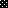 